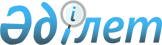 О внесении изменения в постановление акимата города Степногорска от 21 января 2015 года № а-1/26 "О тарифах на регулярные автомобильные перевозки пассажиров и багажа в городе Степногорске"Постановление акимата города Степногорска Акмолинской области от 27 декабря 2021 года № А-12/664. Зарегистрировано в Министерстве юстиции Республики Казахстан 8 января 2022 года № 26408
      Акимат города Степногорска ПОСТАНОВЛЯЕТ:
      1. Внести в постановление акимата города Степногорска "О тарифах на регулярные автомобильные перевозки пассажиров и багажа в городе Степногорске" от 21 января 2015 года № а-1/26 (зарегистрировано в Реестре государственной регистрации нормативных правовых актов № 4651) следующее изменение:
      пункт 2 изложить в новой редакции:
      "2. Утвердить тариф на регулярные автомобильные перевозки пассажиров и багажа в пригородном сообщении в размере 10 (десять) тенге за один километр.".
      2. Контроль за исполнением настоящего постановления возложить на курирующего заместителя акима города Степногорска.
      3. Настоящее постановление вводится в действие по истечении десяти календарных дней после дня его первого официального опубликования.
      "СОГЛАСОВАНО"
					© 2012. РГП на ПХВ «Институт законодательства и правовой информации Республики Казахстан» Министерства юстиции Республики Казахстан
				
      Аким города Степногорска

А.Каиржанов

      Степногорский городской маслихат
